Консультация для родителейПодготовила Костюк Т.Нвоспитатель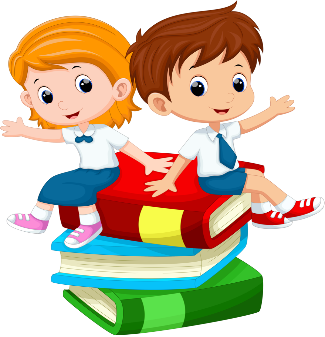 «Упражнения и игры для профилактики застенчивости, стеснения, неуверенности в себе»1. Рисование страха и превращение его в прахПобеседуйте с ребенком, узнайте, чего он боится, дайте ему краски или фломастеры, пусть он нарисует то, что его пугает. Не оставляйте ребенка одного в процессе рисования, помогите ему. Обыграйте процесс исчезновения страха. Дайте ребенку ножницы, чтобы он разрезал на кусочки свои страхи, которые он нарисовал. Предложите ребенку сложить из мелких бумажек прежний большой рисунок - окажется, что это невозможно сделать. Сложите кусочки рисунка в конверт, запечатайте его и выбросите в мусор. Можно сжечь конвертик на глазах у ребенка в тарелке или на улице. Если ребенок еще ощущает, что страх присутствует, повторите упражнение столько раз, пока ребенок скажет Вам, что страха больше нет!2. Рисование страха и волшебное превращение.Пусть ребёнок нарисует свой страх. Вместе подумайте, как его изменить. Как сделать весёлым, добрым, заботливым, ласковым? Дайте яркие краски, может быть пластилин. Нарисуйте радугу, разноцветный дождь, яркое солнышко!3. Рисование страха и полёт страха.Предложите Вашему ребенку нарисовать свой страх. Скрутите рисунок трубочкой и положите в воздушный шарик. Надуйте его и отпустите на улице в небе. Страх улетел! Его больше не существует!4. "Я сегодня", "Я вчера", "Я завтра".  Научите ребенка сравнивать себя “сегодняшнего” с собой “вчерашним” и видеть себя ” завтрашнего”. Вы можете сказать своему ребенку: “Вчера ты не мог это делать, но сегодня ты это сделал. Я горжусь тобой”. Или: “Сегодня ты опять не справился с заданием. Но завтра, если сделаешь то-то и то-то сможешь сделать задание лучше”. Всегда оставляйте ребенку шанс измениться к лучшему. Такой подход откроет ребенку перспективы своего развития и создаст благоприятную почву для формирования чувства уверенности в своих силах и в своих широких возможностях.5. Игра "ИМЯ".Расскажите ребенку о значении имен. Специально   подготовьтесь и узнайте, какое значение имеют имена родственников ребенка,   его друзей, педагогов и т.д. Затем предложите ребенку нарисовать (или   нарисуйте вместе с ним) рисунок на тему: “О чем говорит мое имя”.   Постарайтесь сделать его ярким и красочным, в образной форме подчеркнув особые свойства, которое носит имя ребенка. Попробуйте придумать для ребенка историю о герое, который носит такое же имя, вызывая у ребенка чувство гордости за   свое имя. 6. "Как можно поступить?"Учите ребенка обдумывать возможные варианты своих поступков и замыслов. Если Вы вместе с ребенком обдумаете несколько альтернативных целей и возможностей их осуществления, это даст ребенку, да и вам тоже, особое  отношение к своим перспективам. В таком случае даже, возможное при неудачи, чувство неуверенности в себе не будет носить тотального характера, а может быть логично включено в картину мира а, следовательно, будет иметь свое логичное начало и свой логичный конец.7.  "Волшебная палочка"Ребенок берет в руки любой предмет –   “волшебную палочку” и превращает играющего с ним взрослого или   других детей в те или иные “образы”. Затем партнер по игре “превращает”   самого ребенка. “Превращения ” могут быть разные (их подсказывает   взрослый) – в цветы, в буквы, в животных, в птиц, в виды спорта, в любимых   героев и т.д. Необходимо следить, чтобы дети использовали положительные образы. Иногда дети сами просят, чтобы их превратили то в одного героя, то в другого. Даже если взрослому кажется, что выбранный герой не очень положительный (например, волк), можно пойти навстречу ребенку. Так как возможности нравственного анализа детей могут быть ограничены, и ребенок выбирает такого героя часто потому, что он “сильный”, “может постоять за себя” и т.д., желая иметь именно эти качества для себя, а остальных просто не замечая.